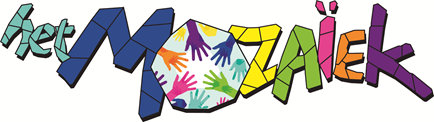 Hygiëne maatregelenDe leerkrachten besteden veel aandacht aan de bekende afspraken m.b.t. de hygiëne om besmetting te voorkomen. Verschillende keren per dag worden de handen gewassen. De 1,5 m afstand tussen leerling en leerkracht wordt zoveel als mogelijk aangehouden. Dit zal uiteraard in veel gevallen niet mogelijk zijn. Tussen volwassenen wordt altijd 1,5 meter afstand aangehouden. Wegbrengen/ophalenOuders of andere volwassenen komen niet in de school en blijven buiten het hek, met uitzondering van de medewerkers van de kinderopvangorganisaties. Ouders of andere volwassenen verspreiden zich bij het hek en gaan zo snel als mogelijk weer naar huis. Voorkom groepsvorming aan het hek en kom alleen. Ouders laten de ingang van het schoolplein vrij. Kinderen van hogere groepen komen zoveel mogelijk zelf naar school en gaan zoveel mogelijk zelf naar huis.Contact met de leerkrachtU kunt de leerkrachten op verschillende manieren bereiken:telefonisch voor dringende vragen of zorgen tussen 8.00 en 8.15 uur of na 14.00 uur via een briefje dat u meegeeft aan uw kind met een mededeling die de leerkracht snel moet weten. via de mail voor vragen/mededelingen of voor het maken van een afspraakkort overleg op het plein over praktische vragen of afstemming met de leerkracht om 14.00 uur.Naar school/naar huis De deur gaat om 8.15 uur open; de kinderen gaan direct naar binnen en naar de klas of naar de leerkracht op het plein, die ze meeneemt naar binnen (groep 1). Om 14.00 uur start de uitloop: de leerkrachten zorgen ervoor dat de leerlingen per groep om de beurt naar huis gaan. Komt u alstublieft niet te vroeg naar school, houd rekening met elkaar en wees tolerant en geduldig naar elkaar. Brengen/halen met de auto 
Wij vragen u om zo min mogelijk te parkeren en in te rijden in de van Alkemadestraat. Hierdoor blijft de straat open en vrij. Daarbij wordt er in het verlengde van de van Alkemadestraat gebouwd aan de nieuwe huizen. In de afgelopen tijd hebben wij gemerkt dat verkeer niet altijd kan doorrijden. Wij vragen u om bij beide gebouwen om éénrichtingsverkeer te hanteren, waarbij u de school aan de rechterhand houdt. Hierdoor kunnen kinderen bij het verlaten van de auto, zonder oversteken, snel de stoep op. Pauzetijden en  buitenspelen
Maximaal 2 groepen gaan tegelijk naar buiten. Het plein wordt gesplitst. Bij een GGD advies voor cohortering (bij meerdere besmettingen in de klas) speelt een groep alleen buiten. Thuisblijfregels leerlingenWij hanteren hierbij de volgende richtlijnen: Bij klachten die passen bij corona.Als je positief getest bent op corona bij de GGD;Als je een positieve uitslag had van een zelftest en wacht op de uitslag van deconfirmatietest bij de GGDAls iemand in je huishouden positief is getest op corona Als je in nauw contact bent geweest met iemand die positief is getest en zelf niet immuun;Klasgenoten mogen naar school komen met uitzondering van de kinderen die in nauw contact zijn geweest in de privésfeer (bijvoorbeeld als ze bij de besmette leerling thuis hebben gespeeld of gelogeerd). De advisering hierover verloopt altijd via de GGD;Als je van de GGD een quarantaineadvies hebt gekregen;Als je terugkomt uit een zeer hoogrisicogebied; zie https://reizentijdenscorona.rijksoverheid.nl/Als je een melding hebt gekregen via de CoronaMelder-appLeerlingen en ouders komen niet naar school wanneer zij zelf verkoudheidsklachten hebben (neusverkoudheid, loopneus, niezen, keelpijn, lichte hoest, of verhoging vanaf 38 graden Celsius). In het geval van chronische verkoudheidsklachten, astma of hooikoorts kan een leerling in overleg met de directie naar school. In veel gevallen is dat inmiddels al bekend.Leerlingen die behoren tot een risicogroep of van wie gezinsleden tot een risicogroep horen, kunnen worden vrijgesteld van fysiek onderwijs. De beslissing kan alleen in overleg met school genomen worden.Wanneer een kind op school ziek wordt, wordt er direct contact gelegd met ouders en moet het kind zo snel mogelijk worden opgehaald. Ouders wachten bij het hek van het plein en bellen de school. Zorgt u ervoor dat u altijd telefonisch bereikbaar bent en dat de school beschikt over de juiste telefoon- en noodgegevens.Is het coronavirus in uw gezin aanwezig, dan meldt u dit onmiddellijk op school via directie.mozaiek@scodelft.nl of u belt de school. Is het voor uw kind om een andere reden niet mogelijk om fysiek onderwijs op Het Mozaïek te volgen, of heeft u vragen of zorgen, neemt u dan contact met de directeur Marianne Wijshake-Laarberg, door  een mail te sturen naar: directie.mozaiek@scodelft.nl.​Zieke/afwezige leerkrachten
Leerkrachten met klachten zijn niet op school. Zij moeten eerst getest worden voordat zij weer op school kunnen lesgeven. We proberen leerkrachten die niet kunnen werken op school te vervangen. Mocht dat niet lukken en de leerkracht is in staat om te werken dan blijven de kinderen thuis, en verzorgt de leerkracht online onderwijs vanuit huis. In het geval de kinderen thuis moeten blijven omdat de leerkracht wordt getest kan het zo zijn dat de uitslag van deze test vroeg in de ochtend volgt waardoor de kinderen alsnog naar school toe kunnen. Dat laten wij de ouders dan via Parro weten.Over afwezigheid van leerkrachten worden ouders van de groepen uiteraard apart geïnformeerd. Uiteraard doen wij ons uiterste best om een oplossing te bedenken zodat de kinderen naar school kunnen komen. Het is op dit moment alleen niet altijd mogelijk om een vervangende leerkracht in te zetten. Wij vragen u hier alvast goed over na te denken, omdat het op ieder moment kan gebeuren dat een groep thuis moet blijven.